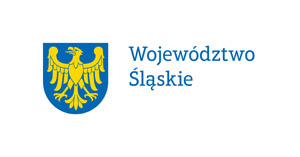 Oferujemy realizację przedmiotu zamówienia, tj „Realizacja Projektu pn.: Świetlica Środowiskowa – nowe formy aktywności”2. Składając niniejszą ofertę oświadczam, że:2.1. Okres związania ofertą wynosi 30 dni. 2.2. Posiadam niezbędną wiedzę i doświadczenie oraz dysponuję odpowiednim potencjałem technicznym oraz osobami zdolnymi do wykonania zamówienia.2.3. Zapoznałem/am się z przedmiotem zamówienia i uzyskałem/am wszelkie niezbędne informacje do przygotowania i złożenia oferty. 2.4. Na ofertę składają się następujące załączniki, które stanowią jej integralną część: a) ……………………………………………………………………………………………. b) ……………………………………………………………………………………………..    (wpisać wszystkie załączniki dołączane do oferty jeśli dotyczy)3. Dodatkowe informacje Wykonawcy:.......................................................................................................................................………………… dnia ............... 2023r.                   ………………………………….pieczęć i podpis upoważnionego       przedstawiciela WykonawcaZałącznik do Zapytania ofertowegoDot. zadania: „Realizacja Projektu pn. Świetlica Środowiskowa – nowe formy aktywności”.FORMULARZ OFERTYNazwa i adres Wykonawcy: ………………………………………………………………………………………………….....…………………………………………………………………………………………………….NIP:………………………………………………. REGON: ………………………………………….Forma organizacyjno-prawna Wykonawcy: …………………………………………………Forma organizacyjno-prawna Wykonawcy: …………………………………………………Osoba lub osoby upoważnione do reprezentowania Wykonawcy i podpisania umowy W sprawie zamówienia (imię i nazwisko, funkcja, nr tel., faks): .........................................................................................................................................................................................................................................................................................Osoba wyznaczona do kontaktów z Zamawiającym i udzielania wyjaśnień dotyczących Złożonej oferty (imię i nazwisko, nr tel., faks):……………………………………………………………………………………………………...……………………………………………………………………………………………………...Osoba lub osoby upoważnione do reprezentowania Wykonawcy i podpisania umowy W sprawie zamówienia (imię i nazwisko, funkcja, nr tel., faks): .........................................................................................................................................................................................................................................................................................Osoba wyznaczona do kontaktów z Zamawiającym i udzielania wyjaśnień dotyczących Złożonej oferty (imię i nazwisko, nr tel., faks):……………………………………………………………………………………………………...……………………………………………………………………………………………………...1.   Cena za wykonanie przedmiotu zamówienia:1.   Cena za wykonanie przedmiotu zamówienia: